Health and Social Care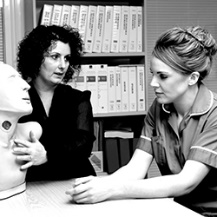 Bridging Unit 1Building Positive Relationships in Health and Social CareIn Year 12 you will complete a unit called Building Positive Relationships in Health and Social Care. This bridging unit will introduce you to some of the key aspects of this unit and some of the skills you need. If you want to complete your work electronically then you can send it through to holly.parker-guest@kingsthorpeollege.org.uk or diane.o’brien@kingsthorpecollege.org.uk we can provide feedback on it, or alternatively complete the work on paper and bring it with you at the start of Year 12.You need to know about different types of health, social care and childcare provision in the UK. Use the following links to fill in the table with different types of services that are available.https://www.cqc.org.uk/what-we-do/services-we-regulate/services-we-regulatehttps://www.pacey.org.uk/parents/choosing-great-childcare/types-of-childcare/https://www.nhs.uk/conditions/social-care-and-support-guide/care-services-equipment-and-care-homes/care-homes/I now want you to find out about the health, social care and early years settings available in your local area. Add what you find to the table below. I want you to now think of a health, social care or childcare services that you have used. It could be your GP, a nursery you went to or a dentist. You can choose any from those you have researched. What is the service?Who is the professional that you saw?How did they treat you?How did that affect the way you felt?What do you think are the positives and negatives of that service?What kind of relationship do you have with that professional? Explain your answer. When working in health and social care there are standards that guide these professionals. This enables them to carry out their duties and responsibilities to a high level. For example, the Care Certificate was introduced on 1st April 2015 and is a set of standards that guide those who work in health and social care. It gives guidance on the skills and behaviours required to give high quality support.  I would like you to research the 15 standards of the Care Certificate. Explain each standard then identify the reasons why the Care Certificate was developed for health and social care workers. https://www.skillsforcare.org.uk/Learning-development/inducting-staff/care-certificate/Care-Certificate.aspxhttps://www.skillsforcare.org.uk/Documents/Learning-and-development/Care-Certificate/Introduction.pdfResearch and provide a definition for the following key terms.Research and provide a definition for the following key terms.AdvocateAutismBeliefsBrailleBody languageCare planCare valuesCommunicationDementiaDialectDiversityEmpathyIndependenceMakatonPerson-centred approachPitchRaceReflective practiceStereotypesTranslatorValuesHealth care servicesSocial care servicesChildcare servicesHealth care servicesSocial care servicesChildcare servicesStandardExplanation Why was the Care Certificate developed?